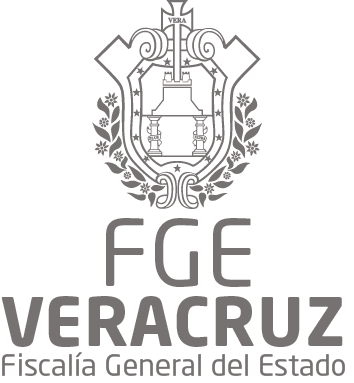 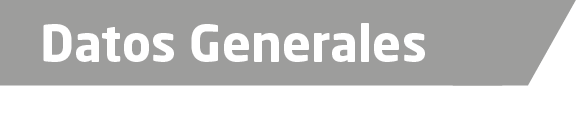 Nombre Matilde Loyo RamosGrado de Escolaridad Maestra en DerechoCédula Profesional (Licenciatura) 3282548Cédula profesional (Maestría) En trámiteTeléfono de Oficina 272-6-32-8Correo Electrónico serita_santosotmail.comDatos GeneralesFormación Académica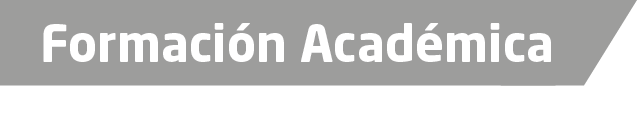 1992-1995Universidad Abierta de San Luis Potosí2011-2012Maestría en Criminología en la Escuela Universidad Popular Autónoma de Veracruz, Ubicada en el Municipio de Coscomatec de Bravo  Veracruz.Certificado Numero 02623Trayectoria Profesional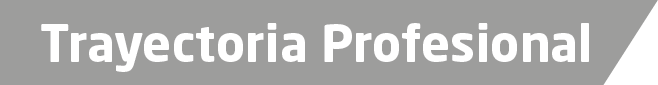 1991-2000Agente del Ministerio Publico Conciliador, Orizaba, Veracruz.1999- 2000Agente del Ministerio Publico Municipal  de Atoyac, VeracruzAgente del Ministerio Publico  Municipal de Amatlan de los Reyes, Veracruz.Agente del Ministerio Publico Municipal de Nogales, VeracruzAgente del Ministerio Publico Municipal de Coscomatec de Bravo, Veracruz.Agente del Ministerio Publico Municipal de Ixtaczoquitlán, Veracruz.Agente del Ministerio Publico de Ixhuatlancillo, Veracruz2000- 2003Agente del Ministerio Publico Investigador y Adscrito al Juzgado Mixto de Primera Instancia, Penal, Civil y Municipal.2007- 2011Agente del Ministerio Público Adscrito al Juzgado Mixto de Primera Instancia Penal, Civil y Municipal de Huatusco, Veracruz.2011Agente del Ministerio Publico Investigador de Fortín de la Flores, Veracruz.2011- 2015Agente del Ministerio Público Adscrito a los Juzgados Primero de Primera Instancia, Segundo y Cuarto de Segunda Instancia de Orizaba, Veracruz.2015 a la fecha. Agente Fiscal VI Adscrita a la Unidad Integral de Procuración de Justicia del XV Distrito Judicial de Orizaba, Veracruz. (Fiscal de Litigación) de Conocimiento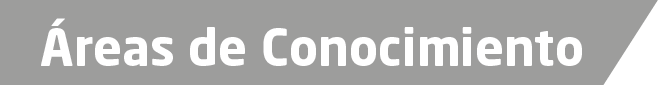 Derecho Penal